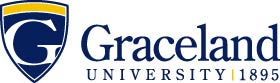 2021-2022
Courses in BOLD are required by this major
Courses in regular type are to fulfill essential education requirements and DO NOT have to be taken the specific semester stated.  If you choose to earn an Essential Education Theme Concentration, you must complete 4 theme-based courses from one of the Essential Education themes.Courses in ITALICS are strongly recommended

+Denotes courses offered only every other year.EE= Essential EducationALSO REQUIRED FOR GRADUATION120 credit hours39 Upper division credits2.75 GPACompletion of all major & essential education requirementsUpdated:6/10/2021Bachelor of Arts (B.A.) Degree – History Major (5-12 Teaching Endorsement)
Graceland’s teacher education program is noted for excellence in providing a technology emphasis, psychological and sociological foundations, and learning theory.  Beginning in the sophomore year, course work is balanced by extensive field experiences in both public and private schools.
Name:        ID:      Bachelor of Arts (B.A.) Degree – History Major (5-12 Teaching Endorsement)
Graceland’s teacher education program is noted for excellence in providing a technology emphasis, psychological and sociological foundations, and learning theory.  Beginning in the sophomore year, course work is balanced by extensive field experiences in both public and private schools.
Name:        ID:      Bachelor of Arts (B.A.) Degree – History Major (5-12 Teaching Endorsement)
Graceland’s teacher education program is noted for excellence in providing a technology emphasis, psychological and sociological foundations, and learning theory.  Beginning in the sophomore year, course work is balanced by extensive field experiences in both public and private schools.
Name:        ID:      Bachelor of Arts (B.A.) Degree – History Major (5-12 Teaching Endorsement)
Graceland’s teacher education program is noted for excellence in providing a technology emphasis, psychological and sociological foundations, and learning theory.  Beginning in the sophomore year, course work is balanced by extensive field experiences in both public and private schools.
Name:        ID:      Bachelor of Arts (B.A.) Degree – History Major (5-12 Teaching Endorsement)
Graceland’s teacher education program is noted for excellence in providing a technology emphasis, psychological and sociological foundations, and learning theory.  Beginning in the sophomore year, course work is balanced by extensive field experiences in both public and private schools.
Name:        ID:      Bachelor of Arts (B.A.) Degree – History Major (5-12 Teaching Endorsement)
Graceland’s teacher education program is noted for excellence in providing a technology emphasis, psychological and sociological foundations, and learning theory.  Beginning in the sophomore year, course work is balanced by extensive field experiences in both public and private schools.
Name:        ID:      Bachelor of Arts (B.A.) Degree – History Major (5-12 Teaching Endorsement)
Graceland’s teacher education program is noted for excellence in providing a technology emphasis, psychological and sociological foundations, and learning theory.  Beginning in the sophomore year, course work is balanced by extensive field experiences in both public and private schools.
Name:        ID:      Bachelor of Arts (B.A.) Degree – History Major (5-12 Teaching Endorsement)
Graceland’s teacher education program is noted for excellence in providing a technology emphasis, psychological and sociological foundations, and learning theory.  Beginning in the sophomore year, course work is balanced by extensive field experiences in both public and private schools.
Name:        ID:      2021-2022
Courses in BOLD are required by this major
Courses in regular type are to fulfill essential education requirements and DO NOT have to be taken the specific semester stated.  If you choose to earn an Essential Education Theme Concentration, you must complete 4 theme-based courses from one of the Essential Education themes.Courses in ITALICS are strongly recommended

+Denotes courses offered only every other year.EE= Essential EducationALSO REQUIRED FOR GRADUATION120 credit hours39 Upper division credits2.75 GPACompletion of all major & essential education requirementsUpdated:6/10/2021First Year FallEE LearningOutcomeSem. HoursDate MetFirst Year SpringEE LearningOutcome Sem. HoursDate Met2021-2022
Courses in BOLD are required by this major
Courses in regular type are to fulfill essential education requirements and DO NOT have to be taken the specific semester stated.  If you choose to earn an Essential Education Theme Concentration, you must complete 4 theme-based courses from one of the Essential Education themes.Courses in ITALICS are strongly recommended

+Denotes courses offered only every other year.EE= Essential EducationALSO REQUIRED FOR GRADUATION120 credit hours39 Upper division credits2.75 GPACompletion of all major & essential education requirementsUpdated:6/10/2021HIST1310 World Civ. ILO 5 (d)3Humanities      LO 5 (b)32021-2022
Courses in BOLD are required by this major
Courses in regular type are to fulfill essential education requirements and DO NOT have to be taken the specific semester stated.  If you choose to earn an Essential Education Theme Concentration, you must complete 4 theme-based courses from one of the Essential Education themes.Courses in ITALICS are strongly recommended

+Denotes courses offered only every other year.EE= Essential EducationALSO REQUIRED FOR GRADUATION120 credit hours39 Upper division credits2.75 GPACompletion of all major & essential education requirementsUpdated:6/10/2021ENGL1100 Discourse I ORHONR1010 Honors 101LO 1 (a)3EDUC1300 Intro to Ed.32021-2022
Courses in BOLD are required by this major
Courses in regular type are to fulfill essential education requirements and DO NOT have to be taken the specific semester stated.  If you choose to earn an Essential Education Theme Concentration, you must complete 4 theme-based courses from one of the Essential Education themes.Courses in ITALICS are strongly recommended

+Denotes courses offered only every other year.EE= Essential EducationALSO REQUIRED FOR GRADUATION120 credit hours39 Upper division credits2.75 GPACompletion of all major & essential education requirementsUpdated:6/10/2021ENGL1100 Discourse I ORHONR1010 Honors 101LO 1 (a)3EDUC1410 Clinical Experience Lab12021-2022
Courses in BOLD are required by this major
Courses in regular type are to fulfill essential education requirements and DO NOT have to be taken the specific semester stated.  If you choose to earn an Essential Education Theme Concentration, you must complete 4 theme-based courses from one of the Essential Education themes.Courses in ITALICS are strongly recommended

+Denotes courses offered only every other year.EE= Essential EducationALSO REQUIRED FOR GRADUATION120 credit hours39 Upper division credits2.75 GPACompletion of all major & essential education requirementsUpdated:6/10/2021ENGL1100 Discourse I ORHONR1010 Honors 101LO 1 (a)3HIST1320 World Civ. IILO 5 (d)32021-2022
Courses in BOLD are required by this major
Courses in regular type are to fulfill essential education requirements and DO NOT have to be taken the specific semester stated.  If you choose to earn an Essential Education Theme Concentration, you must complete 4 theme-based courses from one of the Essential Education themes.Courses in ITALICS are strongly recommended

+Denotes courses offered only every other year.EE= Essential EducationALSO REQUIRED FOR GRADUATION120 credit hours39 Upper division credits2.75 GPACompletion of all major & essential education requirementsUpdated:6/10/2021History Elective33PSYC2250 Developmental Psych.LO (5)32021-2022
Courses in BOLD are required by this major
Courses in regular type are to fulfill essential education requirements and DO NOT have to be taken the specific semester stated.  If you choose to earn an Essential Education Theme Concentration, you must complete 4 theme-based courses from one of the Essential Education themes.Courses in ITALICS are strongly recommended

+Denotes courses offered only every other year.EE= Essential EducationALSO REQUIRED FOR GRADUATION120 credit hours39 Upper division credits2.75 GPACompletion of all major & essential education requirementsUpdated:6/10/2021INTD1100 Critical Thinking Lib Arts- SciencesLO 23ScienceLO 6 (a)32021-2022
Courses in BOLD are required by this major
Courses in regular type are to fulfill essential education requirements and DO NOT have to be taken the specific semester stated.  If you choose to earn an Essential Education Theme Concentration, you must complete 4 theme-based courses from one of the Essential Education themes.Courses in ITALICS are strongly recommended

+Denotes courses offered only every other year.EE= Essential EducationALSO REQUIRED FOR GRADUATION120 credit hours39 Upper division credits2.75 GPACompletion of all major & essential education requirementsUpdated:6/10/2021PSYC1300 Intro to Psych.LO 5 (c)32021-2022
Courses in BOLD are required by this major
Courses in regular type are to fulfill essential education requirements and DO NOT have to be taken the specific semester stated.  If you choose to earn an Essential Education Theme Concentration, you must complete 4 theme-based courses from one of the Essential Education themes.Courses in ITALICS are strongly recommended

+Denotes courses offered only every other year.EE= Essential EducationALSO REQUIRED FOR GRADUATION120 credit hours39 Upper division credits2.75 GPACompletion of all major & essential education requirementsUpdated:6/10/2021Total Hours15Total Hours162021-2022
Courses in BOLD are required by this major
Courses in regular type are to fulfill essential education requirements and DO NOT have to be taken the specific semester stated.  If you choose to earn an Essential Education Theme Concentration, you must complete 4 theme-based courses from one of the Essential Education themes.Courses in ITALICS are strongly recommended

+Denotes courses offered only every other year.EE= Essential EducationALSO REQUIRED FOR GRADUATION120 credit hours39 Upper division credits2.75 GPACompletion of all major & essential education requirementsUpdated:6/10/2021Notes:      Notes:      Notes:      Notes:      Notes:      Notes:      Notes:      Notes:      2021-2022
Courses in BOLD are required by this major
Courses in regular type are to fulfill essential education requirements and DO NOT have to be taken the specific semester stated.  If you choose to earn an Essential Education Theme Concentration, you must complete 4 theme-based courses from one of the Essential Education themes.Courses in ITALICS are strongly recommended

+Denotes courses offered only every other year.EE= Essential EducationALSO REQUIRED FOR GRADUATION120 credit hours39 Upper division credits2.75 GPACompletion of all major & essential education requirementsUpdated:6/10/2021Second Year FallEE LearningOutcome Sem.HoursDate MetSecond Year SpringEE LearningOutcome Sem. HoursDate Met2021-2022
Courses in BOLD are required by this major
Courses in regular type are to fulfill essential education requirements and DO NOT have to be taken the specific semester stated.  If you choose to earn an Essential Education Theme Concentration, you must complete 4 theme-based courses from one of the Essential Education themes.Courses in ITALICS are strongly recommended

+Denotes courses offered only every other year.EE= Essential EducationALSO REQUIRED FOR GRADUATION120 credit hours39 Upper division credits2.75 GPACompletion of all major & essential education requirementsUpdated:6/10/2021History Survey course₁     3History Survey course₁     32021-2022
Courses in BOLD are required by this major
Courses in regular type are to fulfill essential education requirements and DO NOT have to be taken the specific semester stated.  If you choose to earn an Essential Education Theme Concentration, you must complete 4 theme-based courses from one of the Essential Education themes.Courses in ITALICS are strongly recommended

+Denotes courses offered only every other year.EE= Essential EducationALSO REQUIRED FOR GRADUATION120 credit hours39 Upper division credits2.75 GPACompletion of all major & essential education requirementsUpdated:6/10/2021History Survey course₁      LO 5 (d)3HIST2400 Historical Inquiry₂32021-2022
Courses in BOLD are required by this major
Courses in regular type are to fulfill essential education requirements and DO NOT have to be taken the specific semester stated.  If you choose to earn an Essential Education Theme Concentration, you must complete 4 theme-based courses from one of the Essential Education themes.Courses in ITALICS are strongly recommended

+Denotes courses offered only every other year.EE= Essential EducationALSO REQUIRED FOR GRADUATION120 credit hours39 Upper division credits2.75 GPACompletion of all major & essential education requirementsUpdated:6/10/2021ENGL2100 Discourse II ORHONR2010 Honors 201LO 1 (b)3EDUC3580 Psych of Except Child32021-2022
Courses in BOLD are required by this major
Courses in regular type are to fulfill essential education requirements and DO NOT have to be taken the specific semester stated.  If you choose to earn an Essential Education Theme Concentration, you must complete 4 theme-based courses from one of the Essential Education themes.Courses in ITALICS are strongly recommended

+Denotes courses offered only every other year.EE= Essential EducationALSO REQUIRED FOR GRADUATION120 credit hours39 Upper division credits2.75 GPACompletion of all major & essential education requirementsUpdated:6/10/2021EDUC2420 Teacher Ed Ent. Wkshp70Mathematics LO 6 (a)32021-2022
Courses in BOLD are required by this major
Courses in regular type are to fulfill essential education requirements and DO NOT have to be taken the specific semester stated.  If you choose to earn an Essential Education Theme Concentration, you must complete 4 theme-based courses from one of the Essential Education themes.Courses in ITALICS are strongly recommended

+Denotes courses offered only every other year.EE= Essential EducationALSO REQUIRED FOR GRADUATION120 credit hours39 Upper division credits2.75 GPACompletion of all major & essential education requirementsUpdated:6/10/2021Arts      LO 5 (a)3EDUC2120 Human Relations for EdLO 332021-2022
Courses in BOLD are required by this major
Courses in regular type are to fulfill essential education requirements and DO NOT have to be taken the specific semester stated.  If you choose to earn an Essential Education Theme Concentration, you must complete 4 theme-based courses from one of the Essential Education themes.Courses in ITALICS are strongly recommended

+Denotes courses offered only every other year.EE= Essential EducationALSO REQUIRED FOR GRADUATION120 credit hours39 Upper division credits2.75 GPACompletion of all major & essential education requirementsUpdated:6/10/2021Mathematics      LO 6 (b)3EDUC2450 Pre-service Teacher Education Seminar is waived02021-2022
Courses in BOLD are required by this major
Courses in regular type are to fulfill essential education requirements and DO NOT have to be taken the specific semester stated.  If you choose to earn an Essential Education Theme Concentration, you must complete 4 theme-based courses from one of the Essential Education themes.Courses in ITALICS are strongly recommended

+Denotes courses offered only every other year.EE= Essential EducationALSO REQUIRED FOR GRADUATION120 credit hours39 Upper division credits2.75 GPACompletion of all major & essential education requirementsUpdated:6/10/2021Total Hours15Total Hours152021-2022
Courses in BOLD are required by this major
Courses in regular type are to fulfill essential education requirements and DO NOT have to be taken the specific semester stated.  If you choose to earn an Essential Education Theme Concentration, you must complete 4 theme-based courses from one of the Essential Education themes.Courses in ITALICS are strongly recommended

+Denotes courses offered only every other year.EE= Essential EducationALSO REQUIRED FOR GRADUATION120 credit hours39 Upper division credits2.75 GPACompletion of all major & essential education requirementsUpdated:6/10/2021Notes: Students who have a 2.5 GPA may petition to take EDUC3580 during the sophomore year. It can also be taken the summer prior to the junior year online.Notes: Students who have a 2.5 GPA may petition to take EDUC3580 during the sophomore year. It can also be taken the summer prior to the junior year online.Notes: Students who have a 2.5 GPA may petition to take EDUC3580 during the sophomore year. It can also be taken the summer prior to the junior year online.Notes: Students who have a 2.5 GPA may petition to take EDUC3580 during the sophomore year. It can also be taken the summer prior to the junior year online.Notes: Students who have a 2.5 GPA may petition to take EDUC3580 during the sophomore year. It can also be taken the summer prior to the junior year online.Notes: Students who have a 2.5 GPA may petition to take EDUC3580 during the sophomore year. It can also be taken the summer prior to the junior year online.Notes: Students who have a 2.5 GPA may petition to take EDUC3580 during the sophomore year. It can also be taken the summer prior to the junior year online.Notes: Students who have a 2.5 GPA may petition to take EDUC3580 during the sophomore year. It can also be taken the summer prior to the junior year online.2021-2022
Courses in BOLD are required by this major
Courses in regular type are to fulfill essential education requirements and DO NOT have to be taken the specific semester stated.  If you choose to earn an Essential Education Theme Concentration, you must complete 4 theme-based courses from one of the Essential Education themes.Courses in ITALICS are strongly recommended

+Denotes courses offered only every other year.EE= Essential EducationALSO REQUIRED FOR GRADUATION120 credit hours39 Upper division credits2.75 GPACompletion of all major & essential education requirementsUpdated:6/10/2021Third Year Fall(Check your degree audit!)EE LearningOutcome Sem.HoursDate MetThird Year SpringEE LearningOutcome Sem. HoursDate Met2021-2022
Courses in BOLD are required by this major
Courses in regular type are to fulfill essential education requirements and DO NOT have to be taken the specific semester stated.  If you choose to earn an Essential Education Theme Concentration, you must complete 4 theme-based courses from one of the Essential Education themes.Courses in ITALICS are strongly recommended

+Denotes courses offered only every other year.EE= Essential EducationALSO REQUIRED FOR GRADUATION120 credit hours39 Upper division credits2.75 GPACompletion of all major & essential education requirementsUpdated:6/10/2021History Elective3     3Global Learning      LO 432021-2022
Courses in BOLD are required by this major
Courses in regular type are to fulfill essential education requirements and DO NOT have to be taken the specific semester stated.  If you choose to earn an Essential Education Theme Concentration, you must complete 4 theme-based courses from one of the Essential Education themes.Courses in ITALICS are strongly recommended

+Denotes courses offered only every other year.EE= Essential EducationALSO REQUIRED FOR GRADUATION120 credit hours39 Upper division credits2.75 GPACompletion of all major & essential education requirementsUpdated:6/10/2021U.D. History Elective3      3U.D. History Elective3      32021-2022
Courses in BOLD are required by this major
Courses in regular type are to fulfill essential education requirements and DO NOT have to be taken the specific semester stated.  If you choose to earn an Essential Education Theme Concentration, you must complete 4 theme-based courses from one of the Essential Education themes.Courses in ITALICS are strongly recommended

+Denotes courses offered only every other year.EE= Essential EducationALSO REQUIRED FOR GRADUATION120 credit hours39 Upper division credits2.75 GPACompletion of all major & essential education requirementsUpdated:6/10/2021HIST4900 Sr. Seminar I41HIST4900 Sr. Seminar II432021-2022
Courses in BOLD are required by this major
Courses in regular type are to fulfill essential education requirements and DO NOT have to be taken the specific semester stated.  If you choose to earn an Essential Education Theme Concentration, you must complete 4 theme-based courses from one of the Essential Education themes.Courses in ITALICS are strongly recommended

+Denotes courses offered only every other year.EE= Essential EducationALSO REQUIRED FOR GRADUATION120 credit hours39 Upper division credits2.75 GPACompletion of all major & essential education requirementsUpdated:6/10/2021EDUC3590 Educational Psych3U.D. History Elective3     32021-2022
Courses in BOLD are required by this major
Courses in regular type are to fulfill essential education requirements and DO NOT have to be taken the specific semester stated.  If you choose to earn an Essential Education Theme Concentration, you must complete 4 theme-based courses from one of the Essential Education themes.Courses in ITALICS are strongly recommended

+Denotes courses offered only every other year.EE= Essential EducationALSO REQUIRED FOR GRADUATION120 credit hours39 Upper division credits2.75 GPACompletion of all major & essential education requirementsUpdated:6/10/2021ENGL3100 Discourse IIILO 1 (c)3EDUC3630 Assessment, Diagnosis, and Evaluation32021-2022
Courses in BOLD are required by this major
Courses in regular type are to fulfill essential education requirements and DO NOT have to be taken the specific semester stated.  If you choose to earn an Essential Education Theme Concentration, you must complete 4 theme-based courses from one of the Essential Education themes.Courses in ITALICS are strongly recommended

+Denotes courses offered only every other year.EE= Essential EducationALSO REQUIRED FOR GRADUATION120 credit hours39 Upper division credits2.75 GPACompletion of all major & essential education requirementsUpdated:6/10/2021Elective32021-2022
Courses in BOLD are required by this major
Courses in regular type are to fulfill essential education requirements and DO NOT have to be taken the specific semester stated.  If you choose to earn an Essential Education Theme Concentration, you must complete 4 theme-based courses from one of the Essential Education themes.Courses in ITALICS are strongly recommended

+Denotes courses offered only every other year.EE= Essential EducationALSO REQUIRED FOR GRADUATION120 credit hours39 Upper division credits2.75 GPACompletion of all major & essential education requirementsUpdated:6/10/2021Total Hours16Total Hours152021-2022
Courses in BOLD are required by this major
Courses in regular type are to fulfill essential education requirements and DO NOT have to be taken the specific semester stated.  If you choose to earn an Essential Education Theme Concentration, you must complete 4 theme-based courses from one of the Essential Education themes.Courses in ITALICS are strongly recommended

+Denotes courses offered only every other year.EE= Essential EducationALSO REQUIRED FOR GRADUATION120 credit hours39 Upper division credits2.75 GPACompletion of all major & essential education requirementsUpdated:6/10/2021Notes: Senior Seminar I and II need to be taken in the same year     Notes: Senior Seminar I and II need to be taken in the same year     Notes: Senior Seminar I and II need to be taken in the same year     Notes: Senior Seminar I and II need to be taken in the same year     Notes: Senior Seminar I and II need to be taken in the same year     Notes: Senior Seminar I and II need to be taken in the same year     Notes: Senior Seminar I and II need to be taken in the same year     Notes: Senior Seminar I and II need to be taken in the same year     2021-2022
Courses in BOLD are required by this major
Courses in regular type are to fulfill essential education requirements and DO NOT have to be taken the specific semester stated.  If you choose to earn an Essential Education Theme Concentration, you must complete 4 theme-based courses from one of the Essential Education themes.Courses in ITALICS are strongly recommended

+Denotes courses offered only every other year.EE= Essential EducationALSO REQUIRED FOR GRADUATION120 credit hours39 Upper division credits2.75 GPACompletion of all major & essential education requirementsUpdated:6/10/2021Fourth Year Fall(Apply for graduation!) EE LearningOutcome Sem.HoursDate MetFourth Year SpringEE LearningOutcome Sem. HoursDate Met2021-2022
Courses in BOLD are required by this major
Courses in regular type are to fulfill essential education requirements and DO NOT have to be taken the specific semester stated.  If you choose to earn an Essential Education Theme Concentration, you must complete 4 theme-based courses from one of the Essential Education themes.Courses in ITALICS are strongly recommended

+Denotes courses offered only every other year.EE= Essential EducationALSO REQUIRED FOR GRADUATION120 credit hours39 Upper division credits2.75 GPACompletion of all major & essential education requirementsUpdated:6/10/2021EDUC3520 Secondary Methods3EDUC4420 Sec. Student Teaching142021-2022
Courses in BOLD are required by this major
Courses in regular type are to fulfill essential education requirements and DO NOT have to be taken the specific semester stated.  If you choose to earn an Essential Education Theme Concentration, you must complete 4 theme-based courses from one of the Essential Education themes.Courses in ITALICS are strongly recommended

+Denotes courses offered only every other year.EE= Essential EducationALSO REQUIRED FOR GRADUATION120 credit hours39 Upper division credits2.75 GPACompletion of all major & essential education requirementsUpdated:6/10/2021EDUC3542 Secondary Methods Lab12021-2022
Courses in BOLD are required by this major
Courses in regular type are to fulfill essential education requirements and DO NOT have to be taken the specific semester stated.  If you choose to earn an Essential Education Theme Concentration, you must complete 4 theme-based courses from one of the Essential Education themes.Courses in ITALICS are strongly recommended

+Denotes courses offered only every other year.EE= Essential EducationALSO REQUIRED FOR GRADUATION120 credit hours39 Upper division credits2.75 GPACompletion of all major & essential education requirementsUpdated:6/10/2021SOSC3390 Meth. Of Teaching Social Science32021-2022
Courses in BOLD are required by this major
Courses in regular type are to fulfill essential education requirements and DO NOT have to be taken the specific semester stated.  If you choose to earn an Essential Education Theme Concentration, you must complete 4 theme-based courses from one of the Essential Education themes.Courses in ITALICS are strongly recommended

+Denotes courses offered only every other year.EE= Essential EducationALSO REQUIRED FOR GRADUATION120 credit hours39 Upper division credits2.75 GPACompletion of all major & essential education requirementsUpdated:6/10/2021EDUC4230 Classroom Mgt.32021-2022
Courses in BOLD are required by this major
Courses in regular type are to fulfill essential education requirements and DO NOT have to be taken the specific semester stated.  If you choose to earn an Essential Education Theme Concentration, you must complete 4 theme-based courses from one of the Essential Education themes.Courses in ITALICS are strongly recommended

+Denotes courses offered only every other year.EE= Essential EducationALSO REQUIRED FOR GRADUATION120 credit hours39 Upper division credits2.75 GPACompletion of all major & essential education requirementsUpdated:6/10/2021EDUC4100 L.E.P. in Educ.32021-2022
Courses in BOLD are required by this major
Courses in regular type are to fulfill essential education requirements and DO NOT have to be taken the specific semester stated.  If you choose to earn an Essential Education Theme Concentration, you must complete 4 theme-based courses from one of the Essential Education themes.Courses in ITALICS are strongly recommended

+Denotes courses offered only every other year.EE= Essential EducationALSO REQUIRED FOR GRADUATION120 credit hours39 Upper division credits2.75 GPACompletion of all major & essential education requirementsUpdated:6/10/2021U.D. History Elective3     32021-2022
Courses in BOLD are required by this major
Courses in regular type are to fulfill essential education requirements and DO NOT have to be taken the specific semester stated.  If you choose to earn an Essential Education Theme Concentration, you must complete 4 theme-based courses from one of the Essential Education themes.Courses in ITALICS are strongly recommended

+Denotes courses offered only every other year.EE= Essential EducationALSO REQUIRED FOR GRADUATION120 credit hours39 Upper division credits2.75 GPACompletion of all major & essential education requirementsUpdated:6/10/2021EDUC3720 Secondary Ed Practicum22021-2022
Courses in BOLD are required by this major
Courses in regular type are to fulfill essential education requirements and DO NOT have to be taken the specific semester stated.  If you choose to earn an Essential Education Theme Concentration, you must complete 4 theme-based courses from one of the Essential Education themes.Courses in ITALICS are strongly recommended

+Denotes courses offered only every other year.EE= Essential EducationALSO REQUIRED FOR GRADUATION120 credit hours39 Upper division credits2.75 GPACompletion of all major & essential education requirementsUpdated:6/10/2021Total Hours18Total Hours142021-2022
Courses in BOLD are required by this major
Courses in regular type are to fulfill essential education requirements and DO NOT have to be taken the specific semester stated.  If you choose to earn an Essential Education Theme Concentration, you must complete 4 theme-based courses from one of the Essential Education themes.Courses in ITALICS are strongly recommended

+Denotes courses offered only every other year.EE= Essential EducationALSO REQUIRED FOR GRADUATION120 credit hours39 Upper division credits2.75 GPACompletion of all major & essential education requirementsUpdated:6/10/2021Notes: EDUC3720 Secondary Ed Practicum 2 s.h. can also be taken the two weeks prior to student teachingNotes: EDUC3720 Secondary Ed Practicum 2 s.h. can also be taken the two weeks prior to student teachingNotes: EDUC3720 Secondary Ed Practicum 2 s.h. can also be taken the two weeks prior to student teachingNotes: EDUC3720 Secondary Ed Practicum 2 s.h. can also be taken the two weeks prior to student teachingNotes: EDUC3720 Secondary Ed Practicum 2 s.h. can also be taken the two weeks prior to student teachingNotes: EDUC3720 Secondary Ed Practicum 2 s.h. can also be taken the two weeks prior to student teachingNotes: EDUC3720 Secondary Ed Practicum 2 s.h. can also be taken the two weeks prior to student teachingNotes: EDUC3720 Secondary Ed Practicum 2 s.h. can also be taken the two weeks prior to student teaching₁Complete three of the following:  HIST2200, HIST2210, HIST2340, HIST2360, HIST2410, HIST2420.₂Historical Inquiry must be completed with a C or better prior to enrollment in Senior Seminar I.3Students take six HIST courses of their choice (18 s.h. total). 12 s.h. must be upper division (3000-4000 level). All HIST courses, except those in the required core, may be used as electives. Additionally, the survey and elective coursework must include at least one course in each of the following broad areas: 1.      United States History (HIST1560, HIST2410, HIST2420, HIST/POLS3240, HIST/POLS3370, HIST/POLS3460, HIST3540, HIST3550)2.      European History (HIST/POLS3470, HIST3620, HIST3640, HIST3660)3.      Non-Western History (HIST1200, HIST2200, HIST2210, HIST2340, HIST2360, HIST3530, HIST32004Senior Seminar I & II must be taken in the same academic year, except in extraordinary circumstances.
5Apply to the Teacher Education Program during EDUC2420 Teacher Education Entry Workshop
 ₁Complete three of the following:  HIST2200, HIST2210, HIST2340, HIST2360, HIST2410, HIST2420.₂Historical Inquiry must be completed with a C or better prior to enrollment in Senior Seminar I.3Students take six HIST courses of their choice (18 s.h. total). 12 s.h. must be upper division (3000-4000 level). All HIST courses, except those in the required core, may be used as electives. Additionally, the survey and elective coursework must include at least one course in each of the following broad areas: 1.      United States History (HIST1560, HIST2410, HIST2420, HIST/POLS3240, HIST/POLS3370, HIST/POLS3460, HIST3540, HIST3550)2.      European History (HIST/POLS3470, HIST3620, HIST3640, HIST3660)3.      Non-Western History (HIST1200, HIST2200, HIST2210, HIST2340, HIST2360, HIST3530, HIST32004Senior Seminar I & II must be taken in the same academic year, except in extraordinary circumstances.
5Apply to the Teacher Education Program during EDUC2420 Teacher Education Entry Workshop
 ₁Complete three of the following:  HIST2200, HIST2210, HIST2340, HIST2360, HIST2410, HIST2420.₂Historical Inquiry must be completed with a C or better prior to enrollment in Senior Seminar I.3Students take six HIST courses of their choice (18 s.h. total). 12 s.h. must be upper division (3000-4000 level). All HIST courses, except those in the required core, may be used as electives. Additionally, the survey and elective coursework must include at least one course in each of the following broad areas: 1.      United States History (HIST1560, HIST2410, HIST2420, HIST/POLS3240, HIST/POLS3370, HIST/POLS3460, HIST3540, HIST3550)2.      European History (HIST/POLS3470, HIST3620, HIST3640, HIST3660)3.      Non-Western History (HIST1200, HIST2200, HIST2210, HIST2340, HIST2360, HIST3530, HIST32004Senior Seminar I & II must be taken in the same academic year, except in extraordinary circumstances.
5Apply to the Teacher Education Program during EDUC2420 Teacher Education Entry Workshop
 ₁Complete three of the following:  HIST2200, HIST2210, HIST2340, HIST2360, HIST2410, HIST2420.₂Historical Inquiry must be completed with a C or better prior to enrollment in Senior Seminar I.3Students take six HIST courses of their choice (18 s.h. total). 12 s.h. must be upper division (3000-4000 level). All HIST courses, except those in the required core, may be used as electives. Additionally, the survey and elective coursework must include at least one course in each of the following broad areas: 1.      United States History (HIST1560, HIST2410, HIST2420, HIST/POLS3240, HIST/POLS3370, HIST/POLS3460, HIST3540, HIST3550)2.      European History (HIST/POLS3470, HIST3620, HIST3640, HIST3660)3.      Non-Western History (HIST1200, HIST2200, HIST2210, HIST2340, HIST2360, HIST3530, HIST32004Senior Seminar I & II must be taken in the same academic year, except in extraordinary circumstances.
5Apply to the Teacher Education Program during EDUC2420 Teacher Education Entry Workshop
 ₁Complete three of the following:  HIST2200, HIST2210, HIST2340, HIST2360, HIST2410, HIST2420.₂Historical Inquiry must be completed with a C or better prior to enrollment in Senior Seminar I.3Students take six HIST courses of their choice (18 s.h. total). 12 s.h. must be upper division (3000-4000 level). All HIST courses, except those in the required core, may be used as electives. Additionally, the survey and elective coursework must include at least one course in each of the following broad areas: 1.      United States History (HIST1560, HIST2410, HIST2420, HIST/POLS3240, HIST/POLS3370, HIST/POLS3460, HIST3540, HIST3550)2.      European History (HIST/POLS3470, HIST3620, HIST3640, HIST3660)3.      Non-Western History (HIST1200, HIST2200, HIST2210, HIST2340, HIST2360, HIST3530, HIST32004Senior Seminar I & II must be taken in the same academic year, except in extraordinary circumstances.
5Apply to the Teacher Education Program during EDUC2420 Teacher Education Entry Workshop
 ₁Complete three of the following:  HIST2200, HIST2210, HIST2340, HIST2360, HIST2410, HIST2420.₂Historical Inquiry must be completed with a C or better prior to enrollment in Senior Seminar I.3Students take six HIST courses of their choice (18 s.h. total). 12 s.h. must be upper division (3000-4000 level). All HIST courses, except those in the required core, may be used as electives. Additionally, the survey and elective coursework must include at least one course in each of the following broad areas: 1.      United States History (HIST1560, HIST2410, HIST2420, HIST/POLS3240, HIST/POLS3370, HIST/POLS3460, HIST3540, HIST3550)2.      European History (HIST/POLS3470, HIST3620, HIST3640, HIST3660)3.      Non-Western History (HIST1200, HIST2200, HIST2210, HIST2340, HIST2360, HIST3530, HIST32004Senior Seminar I & II must be taken in the same academic year, except in extraordinary circumstances.
5Apply to the Teacher Education Program during EDUC2420 Teacher Education Entry Workshop
 ₁Complete three of the following:  HIST2200, HIST2210, HIST2340, HIST2360, HIST2410, HIST2420.₂Historical Inquiry must be completed with a C or better prior to enrollment in Senior Seminar I.3Students take six HIST courses of their choice (18 s.h. total). 12 s.h. must be upper division (3000-4000 level). All HIST courses, except those in the required core, may be used as electives. Additionally, the survey and elective coursework must include at least one course in each of the following broad areas: 1.      United States History (HIST1560, HIST2410, HIST2420, HIST/POLS3240, HIST/POLS3370, HIST/POLS3460, HIST3540, HIST3550)2.      European History (HIST/POLS3470, HIST3620, HIST3640, HIST3660)3.      Non-Western History (HIST1200, HIST2200, HIST2210, HIST2340, HIST2360, HIST3530, HIST32004Senior Seminar I & II must be taken in the same academic year, except in extraordinary circumstances.
5Apply to the Teacher Education Program during EDUC2420 Teacher Education Entry Workshop
 ₁Complete three of the following:  HIST2200, HIST2210, HIST2340, HIST2360, HIST2410, HIST2420.₂Historical Inquiry must be completed with a C or better prior to enrollment in Senior Seminar I.3Students take six HIST courses of their choice (18 s.h. total). 12 s.h. must be upper division (3000-4000 level). All HIST courses, except those in the required core, may be used as electives. Additionally, the survey and elective coursework must include at least one course in each of the following broad areas: 1.      United States History (HIST1560, HIST2410, HIST2420, HIST/POLS3240, HIST/POLS3370, HIST/POLS3460, HIST3540, HIST3550)2.      European History (HIST/POLS3470, HIST3620, HIST3640, HIST3660)3.      Non-Western History (HIST1200, HIST2200, HIST2210, HIST2340, HIST2360, HIST3530, HIST32004Senior Seminar I & II must be taken in the same academic year, except in extraordinary circumstances.
5Apply to the Teacher Education Program during EDUC2420 Teacher Education Entry Workshop
 ₁Complete three of the following:  HIST2200, HIST2210, HIST2340, HIST2360, HIST2410, HIST2420.₂Historical Inquiry must be completed with a C or better prior to enrollment in Senior Seminar I.3Students take six HIST courses of their choice (18 s.h. total). 12 s.h. must be upper division (3000-4000 level). All HIST courses, except those in the required core, may be used as electives. Additionally, the survey and elective coursework must include at least one course in each of the following broad areas: 1.      United States History (HIST1560, HIST2410, HIST2420, HIST/POLS3240, HIST/POLS3370, HIST/POLS3460, HIST3540, HIST3550)2.      European History (HIST/POLS3470, HIST3620, HIST3640, HIST3660)3.      Non-Western History (HIST1200, HIST2200, HIST2210, HIST2340, HIST2360, HIST3530, HIST32004Senior Seminar I & II must be taken in the same academic year, except in extraordinary circumstances.
5Apply to the Teacher Education Program during EDUC2420 Teacher Education Entry Workshop
 